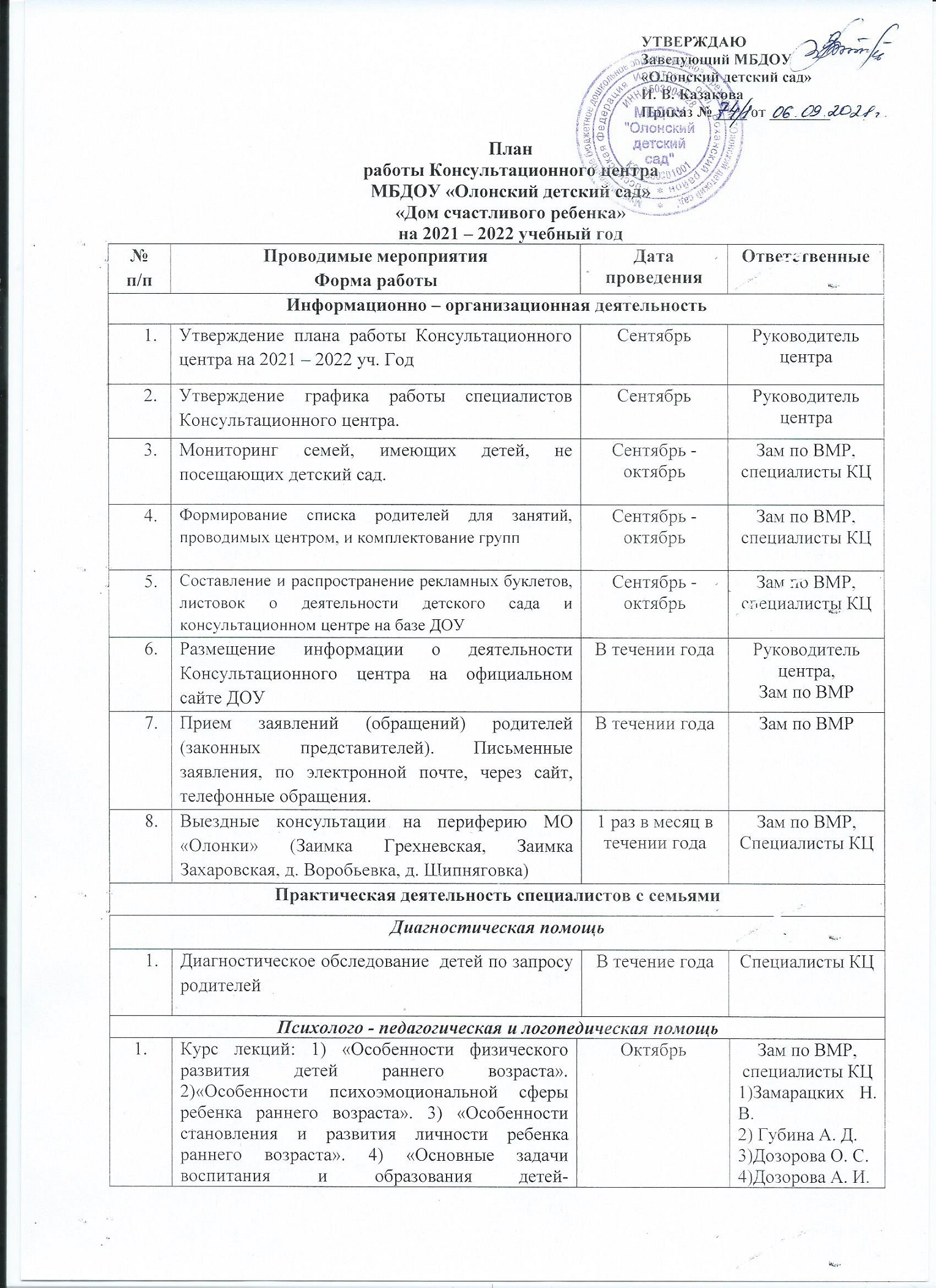 2.Семинар – практикум: «В царстве упрямства и капризов»Семинар – практикум: «В царстве упрямства и капризов»ОктябрьОктябрьПедагог – психолог3.Семинар-практикум «Развитие речи у ребенка 1-3 лет. Простые и эффективные игры». Семинар-практикум «Развитие речи у ребенка 1-3 лет. Простые и эффективные игры». ОктябрьОктябрьУчитель – логопед 4.Лекция «Он, она – гендерный подход в воспитании и обучении»Лекция «Он, она – гендерный подход в воспитании и обучении»ОктябрьОктябрь      Зам по ВМР 5.Детско-родительский тренинг «Связующая нить»Детско-родительский тренинг «Связующая нить»НоябрьНоябрьПедагог – психолог 6.Лекция «Гимнастика и закаливание»Лекция «Гимнастика и закаливание»НоябрьНоябрь         Мед. сестра7.Консультация «Согласие между родителями – это важно!»Консультация «Согласие между родителями – это важно!»НоябрьНоябрьЗам по ВМР, Специалисты КЦПрактическое занятие для родителей с детьми«Как развивать мелкую моторику через пластилинографию»Практическое занятие для родителей с детьми«Как развивать мелкую моторику через пластилинографию»НоябрьНоябрьВоспитатель Васильева И. Н.Подготовка и распространение в группах родителей методических материалов для родителей: 1) «Организация занятий и примерный план занятий на дому по математике и счету» 2) «Организация занятий и примерный план занятий на дому по развитию речи» 3) «Организация занятий и примерный план занятий на дому по изобразительному искусству» 4) «Организация занятий и примерный план занятий на дому по формированию навыков письма»Подготовка и распространение в группах родителей методических материалов для родителей: 1) «Организация занятий и примерный план занятий на дому по математике и счету» 2) «Организация занятий и примерный план занятий на дому по развитию речи» 3) «Организация занятий и примерный план занятий на дому по изобразительному искусству» 4) «Организация занятий и примерный план занятий на дому по формированию навыков письма»НоябрьНоябрьЗам по ВМР, Специалисты КЦ1, 2 – Купрякова О. В.3, 4 – Гаун Е. М.Семинар – практикум: «Игрушки детей раннего возраста»Семинар – практикум: «Игрушки детей раннего возраста»ДекабрьДекабрьПедагог – психолог Консультация «Вечернее время ребенка раннего возраста»Консультация «Вечернее время ребенка раннего возраста»ДекабрьДекабрьВоспитатель Быргазова И. В.Лекция «Я-сам! Особенности протекания у детей кризиса 3 лет и пути решения кризисных ситуаций»Лекция «Я-сам! Особенности протекания у детей кризиса 3 лет и пути решения кризисных ситуаций»ЯнварьЯнварьПедагог – психологКонсультация «Зимой гуляем, наблюдаем, трудимся, играем!» (о важности зимних прогулок!) Подготовка брошюры «Примерное недельное меню ребенка-дошкольника» и распространение брошюры среди родителей группыКонсультация «Зимой гуляем, наблюдаем, трудимся, играем!» (о важности зимних прогулок!) Подготовка брошюры «Примерное недельное меню ребенка-дошкольника» и распространение брошюры среди родителей группыЯнварьЯнварьМед. сестраСеминар «Формирование гигиенических навыков и привычек ребенка 1,5 – 2 лет»Семинар «Формирование гигиенических навыков и привычек ребенка 1,5 – 2 лет»ЯнварьЯнварьВоспитательМошкина Н. В.Консультация «Что такое дисграфия?»Консультация «Что такое дисграфия?»Январь Январь Учитель – логопедТренинг «Бумеранг родительского гнева»Тренинг «Бумеранг родительского гнева»ФевральФевральПедагог – психолог Семинар-практикум  «Использование сенсорных игр для развития речи детей»Семинар-практикум  «Использование сенсорных игр для развития речи детей»ФевральФевральУчитель – логопедПодготовка методических и дидактических материалов для родителей старших дошкольников по подготовке к школе и распространение материалов среди родителей группы Подготовка методических и дидактических материалов для родителей старших дошкольников по подготовке к школе и распространение материалов среди родителей группы ФевральФевральКупрякова О. В.Иванова Л. А.Игровое занятие для родителей «Подвижные игры для детей раннего возраста»Игровое занятие для родителей «Подвижные игры для детей раннего возраста»МартМартИнструктор по физической культуреЛекция «Кризис семи лет. Особенности протекания, пути решения кризисных ситуаций»Лекция «Кризис семи лет. Особенности протекания, пути решения кризисных ситуаций»АпрельАпрельПедагог – психолог Консультация «Чем занять ребенка дома»Консультация «Чем занять ребенка дома»МайМайЗам по ВМРКонсультации «Питание – залог здорового образа жизни», «Закаливание в летний период» (проводится по желанию родителей)Консультации «Питание – залог здорового образа жизни», «Закаливание в летний период» (проводится по желанию родителей)МайМайМед. сестраПодведение итогов работы центра за учебный год Подведение итогов работы центра за учебный год МайМайРуководитель центраКонсультативная помощьКонсультативная помощьКонсультативная помощьКонсультативная помощьКонсультативная помощьКонсультативная помощьОказание консультативной помощи (в очном режиме и дистанционно) по разным вопросам воспитания, обучения и развития  детей. Информирование  о физиологических и психологических особенностях развития ребёнкаВ течение годаВ течение годаЗам по ВМР,специалисты КЦЗам по ВМР,специалисты КЦОбучение родителей с целью формирования  педагогической культуры и положительных взаимоотношений в семьеВ течение годаВ течение годаЗам по ВМР,специалисты КЦЗам по ВМР,специалисты КЦПроведение развивающих занятий, направленных на обучение родителей организации воспитательного процесса в условиях семьи, на основе индивидуальных особенностей развития ребенка:В течение годаВ течение годаСпециалисты КЦ Специалисты КЦ Методическая помощьМетодическая помощьМетодическая помощьМетодическая помощьМетодическая помощьМетодическая помощь1.Обучение родителей эффективному взаимодействию с детьми:-Обучение (практикум) членов семьи навыкам ухода, коммуникации, обучения и воспитания ребенка исходя из особенностей его развития. «Особенности развития детей дошкольного возраста с ОВЗ и инвалидностью»Ноябрь 2021 г –Апрель 2022 г.Февраль 2021 г.Ноябрь 2021 г –Апрель 2022 г.Февраль 2021 г.Специалисты КЦСпециалисты КЦСпециалисты КЦСпециалисты КЦПрофессиональное развитие специалистов центра. Транслирование опыта работы.Профессиональное развитие специалистов центра. Транслирование опыта работы.Профессиональное развитие специалистов центра. Транслирование опыта работы.Профессиональное развитие специалистов центра. Транслирование опыта работы.Профессиональное развитие специалистов центра. Транслирование опыта работы.Профессиональное развитие специалистов центра. Транслирование опыта работы.Прохождение курсовой подготовки  специалистов.По мере необходимостиПо мере необходимостиРуководитель центра,Зам по ВМР., специалисты КЦРуководитель центра,Зам по ВМР., специалисты КЦУчастие в методических мероприятиях муниципалитета, региона по вопросам организации деятельности КЦ.В течение годаВ течение годаРуководитель центра,Зам по ВМР., специалисты КЦРуководитель центра,Зам по ВМР., специалисты КЦМониторинг ведения документации КЦВ течение годаВ течение годаЗам по ВМРЗам по ВМРГодовой отчет  о деятельности КЦ        Май 2022г.Май 2022г.Руководитель центраРуководитель центра